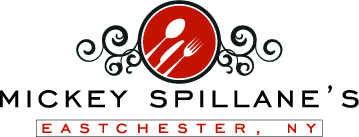 Cocktail Party Menu*Choose Five*Meatballs in buffalo or marinara | Smoked Chicken Quesadilla |Franks in puff pastry | Mozzarella Sticks w/Marinara | Irish Cocktail SausagesShrimp Cocktail | Chicken Satay w/peanut Dipping Sauce |Chicken Teriyaki Dumpling | Housemade Guacamole & Tortilla Chips |Vegetable Spring Rolls w/Asian Dipping Sauce | Assorted Mini Quiche2 HourS - Beer & Wine $40 PP + Tax & Gratuity3 HourS - Beer & Wine $45 PP + Tax & Gratuity4 HourS - Beer & Wine $50 PP + Tax & Gratuity*Complete Open Bar add $5 per person*(Package does not include shots or pints of liquor)